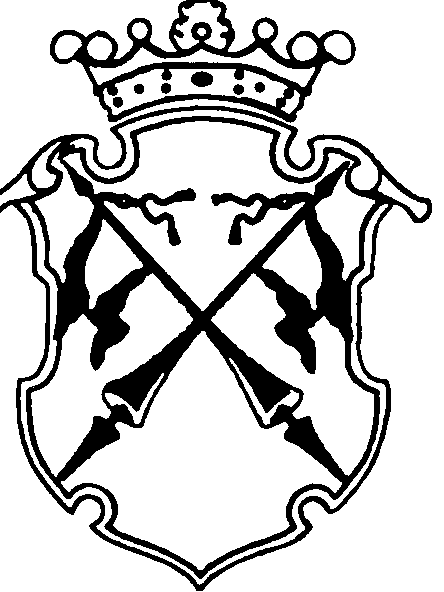 РЕСПУБЛИКА   КАРЕЛИЯКОНТРОЛЬНО-СЧЕТНЫЙ КОМИТЕТСОРТАВАЛЬСКОГО МУНИЦИПАЛЬНОГО РАЙОНАЗАКЛЮЧЕНИЕНА ПРОВЕДЕНИЕ  ФИНАНСОВО-ЭКОНОМИЧЕСКОЙ ЭКСПЕРТИЗЫна проект постановления администрации Сортавальского муниципального района «Об утверждении ведомственной целевой программы «Предпроектные работы по строительству открытой конькобежной дорожки с искусственным льдом на 2016 год»«10» мая 2016г.                                                                                          №18Основание для проведения экспертизы: п.7 ч.2 статьи 9 федерального закона  от 07.02.2011г. №6-ФЗ «Об общих принципах организации и деятельности контрольно-счетных органов субъектов Российской Федерации и муниципальных образований», ч.2 статьи 157 Бюджетного Кодекса РФ, п.7 статьи 7 Положения о контрольно-счетном комитете Сортавальского муниципального района, утвержденного Решением Совета Сортавальского муниципального района от 26.01.2012г. №232, подпункт 2 п.1 статьи 5 «Положения о бюджетном процессе в Сортавальском муниципальном районе», утвержденного Решением Совета Сортавальского муниципального района от 24.12.2015г. №171 Цель экспертизы : оценка финансово-экономических обоснований на предмет обоснованности расходных обязательств бюджета Сортавальского муниципального района в проекте постановления администрации Сортавальского муниципального района «Об утверждении ведомственной целевой программы «Предпроектные работы по строительству открытой конькобежной дорожки с искусственным льдом на 2016 год».Предмет экспертизы : проект постановления администрации Сортавальского муниципального района «Об утверждении ведомственной целевой программы «Предпроектные работы по строительству открытой конькобежной дорожки с искусственным льдом на 2016 год.»Проект постановления администрации Сортавальского муниципального района «Об утверждении ведомственной целевой программы «Предпроектные работы по строительству открытой конькобежной дорожки с искусственным льдом на 2016 год.» (далее – проект Постановления) с приложением №1 «Паспорт ведомственной целевой программы «Предпроектные работы по строительству открытой конькобежной дорожки с искусственным льдом на 2016 год» (далее – паспорт ВЦП) и пояснительной запиской к ведомственной целевой программе «Предпроектные работы по строительству открытой конькобежной дорожки с искусственным льдом на 2016 год» представлен на экспертизу в Контрольно-счетный комитет Сортавальского муниципального района (далее- Контрольно-счетный комитет) 06 мая 2016 года.Контрольно - счетный комитет Сортавальского муниципального района произвел экспертизу представленных Отделом культуры и спорта администрации Сортавальского муниципального района документов по проекту Постановления «Об утверждении ведомственной целевой программы «Предпроектные работы по строительству открытой конькобежной дорожки с искусственным льдом на 2016 год».Рассмотрены следующие материалы по указанному проекту:Проект Постановления «Об утверждении ведомственной целевой программы «Предпроектные работы по строительству открытой конькобежной дорожки с искусственным льдом на 2016 год»»- на 1 л.  Приложение 1 к проекту Постановления «Паспорт ВЦП» - на 1 л.Пояснительная записка к ведомственной целевой программе «Предпроектные работы по строительству открытой конькобежной дорожки с искусственным льдом на 2016 год»(далее-Пояснительная записка)- на 1л.Рассмотрев указанные документы, Контрольно - счетный комитет Сортавальского муниципального района пришел к следующим выводам:Представленным проектом Постановления предлагается утвердить ведомственную целевую программу «Предпроектные работы по строительству открытой конькобежной беговой дорожки с искусственным льдом на 2016 год».  При анализе текстовой части проекта Постановления установлено, что отсутствует ссылка на приложение №1 к Постановлению, таким образом, нет согласованности между проектом Постановления и паспортом ВЦП, определяющим основные характеристики ведомственной целевой программы ««Предпроектные работы по строительству открытой конькобежной беговой дорожки с искусственным льдом на 2016 год»Полномочия по установлению расходных обязательств подтверждены.В нарушение  подпункта 2 п. 6 р. II Порядка разработки, утверждения и реализации ведомственных целевых программ, утвержденного Постановлением администрации Сортавальского муниципального района от 27.05.2010г. №67 (далее- Порядок) в описательной части пояснительной записки не изложено содержание проблемы , анализ её причин возникновения и обоснование необходимости её решения программными методами на уровне главного распорядителя бюджетных средств .Паспорт программы составлен по форме согласно Приложению 1 к Порядку.  Цели и задачи Ведомственной целевой программы  соответствуют стратегии, изложенной в Программе социально-экономического развития Сортавальского муниципального района на 2013-2016 гг., утвержденной Решением Совета Сортавальского муниципального района от 11.12.2013г. №17 В нарушение подпункта 4 п.6 раздела II Порядка не разработаны целевые индикаторы, позволяющие оценить степень эффективности достижения поставленной цели программыВ нарушение подпункта 6 п.6 раздела II отсутствует  система  программных мероприятий, что не дает возможность оценить целостность и связанность задач программы и мероприятий по их выполнению.В нарушение  пп.9 п.6 р. II Порядка, в разделе « Организационная схема управления контроля за реализацией программы» не установлено  распределение полномочий и ответственности между главным распорядителем и подведомственным учреждением-центрами ответственности, отвечающими за ее реализацию, а также меры стимулирования. В нарушение пп.11 п. 6 р. II Порядка отсутствует оценка эффективности расходования бюджетных средствВ нарушение пп.11 п. 6 р. II Порядка отсутствует обоснованность заявленных финансовых потребностей по мероприятиям программы .ЗАМЕЧАНИЯ:При анализе текстовой части проекта Постановления установлено, что отсутствует ссылка на приложение №1 к Постановлению, таким образом, нет согласованности между проектом Постановления и паспортом ВЦП, определяющим основные характеристики ведомственной целевой программы ««Предпроектные работы по строительству открытой конькобежной беговой дорожки с искусственным льдом на 2016 год»;В нарушение  подпункта 2 п. 6 р. II Порядка в описательной части пояснительной записки не изложено содержание проблемы , анализ её причин возникновения и обоснование необходимости её решения программными методами на уровне главного распорядителя бюджетных средств;Паспорт программы составлен по форме согласно Приложению 1 к Порядку ;В нарушение подпункта 4 п.6 раздела II Порядка не разработаны целевые индикаторы, позволяющие оценить степень эффективности достижения поставленной цели программы;В нарушение подпункта 6 п.6 раздела II отсутствует  система  программных мероприятий, что не дает возможность оценить целостность и связанность задач программы и мероприятий по их выполнению;В нарушение  пп.9 п.6 р. II Порядка, в разделе « Организационная схема управления контроля за реализацией программы» не установлено  распределение полномочий и ответственности между главным распорядителем и подведомственным учреждением-центрами ответственности, отвечающими за ее реализацию, а также меры стимулирования;В нарушение пп.11 п. 6 р. II Порядка отсутствует оценка эффективности расходования бюджетных средствВ нарушение пп.11 п. 6 р. II Порядка отсутствует обоснованность заявленных финансовых потребностей по мероприятиям программыЗАКЛЮЧЕНИЕ: Контрольно-счетный комитет Сортавальского муниципального района, проверив представленные Отделом культуры и спорта администрации Сортавальского муниципального района документы по проекту Постановления «Об утверждении ведомственной целевой программы «Предпроектные работы по строительству открытой конькобежной дорожки с искусственным льдом на 2016 год» рекомендует отклонить проект Постановления в связи с тем, что проект Постановления, документы, представленные к проекту Постановления требуют доработки.Председатель Контрольно-счетного комитета                  		Н.А. Астафьева